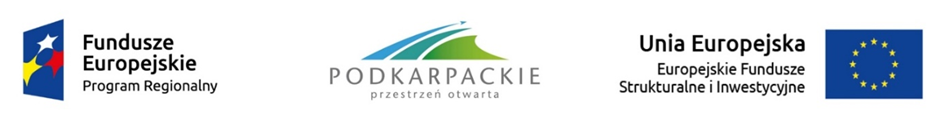                                                                                                        Załącznik Nr 1………………………………  pieczęć wykonawcy    					                                miejscowość, dataNr    ...............................Oferta wykonania zamówienia o wartości nie przekraczającej  wyrażonej w złotych równowartości kwoty 30.000 euroW odpowiedzi na zapytanie ofertowe nr GKM.V.271.2.2017.SS	z dnia 13.04.2017 r.składamy niniejszą ofertę wykonania zamówienia publicznego 1.Opis przedmiotu zamówienia  :   Przedmiotem zamówienia jest wykonanie usługi polegającej na pełnieniu nadzoru inwestorskiego nad zadaniem: „Termomodernizacja budynków użyteczności publicznej w Gminie Zaleszany” Nadzór dotyczy następujących budynków:- Publicznej Szkoły Podstawowej w Pilchowie, - Domu Ludowego w Skowierzynie,- Remizy OSP w Kotowej Woli, - Urzędu Gminy w Zaleszanach,- Domu Ludowego w Obojni,- administracyjno – biurowego wraz z Ośrodkiem Zdrowia w Zaleszanach,- Remizy OSP w Turbi. 2. Oferowana cena wykonania zamówienia : brutto ………………… zł, słownie złotych: ………………………………………………………………………netto - ……………………………… zł,  podatek VAT …….% - ……………………… zł.w tym w zakresie:1.1 Części I – „Termomodernizacja budynku Publicznej Szkoły Podstawowej w Pilchowie”:-wynagrodzenie ryczałtowe wynosi: ………………… złotych brutto, słownie złotych: ……………………………………………………………………………Części II –„Termomodernizacja budynku Domu Ludowego w Skowierzynie”-wynagrodzenie ryczałtowe wynosi: ………………… złotych brutto, słownie złotych: ……………………………………………………………………………1.3 Części III – „Termomodernizacja budynku Remizy OSP w Kotowej Woli”-wynagrodzenie ryczałtowe wynosi: ………………… złotych brutto, słownie złotych: …………………………………………………………………………….1.4 Części IV –„Termomodernizacja budynku Urzędu Gminy w Zaleszanach”-wynagrodzenie ryczałtowe wynosi: ………………… złotych brutto, słownie złotych: ……………………………………………………………………………1.5 Części V –„Termomodernizacja budynku Domu Ludowego w Obojni”-wynagrodzenie ryczałtowe wynosi: ………………… złotych brutto, słownie złotych: ……………………………………………………………………………1.6 Części VI – „Termomodernizacja budynku administracyjno – biurowego wraz z Ośrodkiem Zdrowia w Zaleszanach”-wynagrodzenie ryczałtowe wynosi: ………………… złotych brutto, słownie złotych: ……………………………………………………………………………1.7 Części VII –„Termomodernizacja budynku Remizy OSP w Turbi-wynagrodzenie ryczałtowe wynosi: ………………… złotych brutto, słownie złotych: ……………………………………………………………………………3.   Deklarowany termin wykonania  zamówienia: do dnia 31 października 2017 r. oraz 60 m-cy od ostatecznego odbioru przy przeglądach gwarancyjnych. Zgodnie z zapytaniem ofertowym.4.	Okres gwarancji 1 nie dotyczy .........................................................................5. Warunki dostarczenia przedmiotu zamówienia 1  nie dotyczy ......................................6.	Warunki płatności  Przelew 14 dni ......................................................7. Inne warunki wykonania zamówienia 1 deklaruję minimum 3 pobyty przedstawiciela wykonawcy (branżowych inspektorów nadzoru inwestorskiego) na budowie w tygodniu8. Oświadczenia:Oświadczam, że zamówienie będziemy wykonywać przez czas trwania robót budowlanych będących przedmiotem nadzoru.Oświadczam że zapoznaliśmy się z otrzymanymi dokumentami „formularz zapytania ofertowego”, nie wnosimy do nich zastrzeżeń  i w pełni je akceptujemy oraz zdobyliśmy wszelkie niezbędne informacje do przygotowania oferty i wykonania  zamówienia. Oświadczam, że zapoznaliśmy się z warunkami umowy (wzorem umowy dołączonym do zapytania ofertowego) i zobowiązujemy się w przypadku wyboru naszej oferty do zawarcia umowy zgodnie z niniejszą ofertą., w terminie i miejscu wskazanym przez Zamawiającego.Oświadczam, że podane wyżej wynagrodzenie zawiera wszystkie koszty związane z wykonaniem przedmiotu zamówienia w tym te, o których mowa w zapytaniu ofertowym.Oświadczam, że posiadam odpowiednie zasoby techniczne, kadrowe i możliwości pozwalające na realizację ww. zamówienia. Oświadczam, że  spełniam wymagania określone w zapytaniu ofertowym oraz że zapoznałem się z zapytaniem ofertowym i uznaję się za związanym określonymi w nim warunkami i zasadami postępowania oraz zawartymi w nim istotnymi postanowieniami umowy.Oświadczam, że  nie jest podmiotem powiązanym z Zamawiającym osobowo lub kapitałowo. Przez powiązania kapitałowe lub osobowe rozumie się wzajemne powiązania między beneficjentem lub osobami upoważnionymi do zaciągania zobowiązań w imieniu beneficjenta lub osobami wykonującymi w imieniu beneficjenta czynności związane z przygotowaniem i przeprowadzeniem procedury wyboru wykonawcy a wykonawcą, polegające w szczególności na:uczestniczeniu w spółce jako wspólnik spółki cywilnej lub spółki osobowej,posiadaniu co najmniej 10 % udziałów lub akcji,pełnieniu funkcji członka organu nadzorczego lub zarządzającego, prokurenta, pełnomocnika,pozostawaniu w związku małżeńskim, w stosunku pokrewieństwa lub powinowactwa w linii prostej, pokrewieństwa drugiego stopnia lub powinowactwa drugiego stopnia w linii bocznej lub w stosunku przysposobienia, opieki lub kurateli.9. Dane WykonawcyNazwa: …………………………………………………………………………………………Adres: …………………………………………………………………………………………...Faks…………………………………Telefon…………………………… ..e-mail ……………………………….						Załącznikami do niniejszej oferty są :…………………………………………………………………………………………………………………..................................................................							podpis i pieczęć osoby upoważnionejwypełnić gdy  dotyczy 